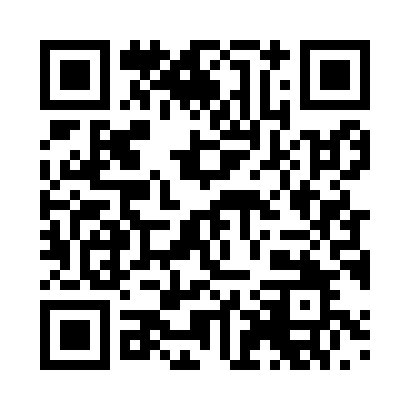 Prayer times for Tuschau, GermanyWed 1 May 2024 - Fri 31 May 2024High Latitude Method: Angle Based RulePrayer Calculation Method: Muslim World LeagueAsar Calculation Method: ShafiPrayer times provided by https://www.salahtimes.comDateDayFajrSunriseDhuhrAsrMaghribIsha1Wed3:015:421:135:178:4511:142Thu3:005:401:135:188:4711:183Fri2:595:381:135:198:4811:184Sat2:585:361:135:208:5011:195Sun2:585:341:135:208:5211:206Mon2:575:321:135:218:5411:217Tue2:565:311:125:228:5511:218Wed2:555:291:125:228:5711:229Thu2:545:271:125:238:5911:2310Fri2:545:251:125:249:0011:2311Sat2:535:241:125:249:0211:2412Sun2:525:221:125:259:0411:2513Mon2:525:201:125:269:0511:2514Tue2:515:191:125:269:0711:2615Wed2:505:171:125:279:0811:2716Thu2:505:151:125:289:1011:2817Fri2:495:141:125:289:1211:2818Sat2:495:121:125:299:1311:2919Sun2:485:111:125:299:1511:3020Mon2:485:101:135:309:1611:3021Tue2:475:081:135:319:1811:3122Wed2:475:071:135:319:1911:3223Thu2:465:061:135:329:2111:3224Fri2:465:041:135:329:2211:3325Sat2:455:031:135:339:2311:3426Sun2:455:021:135:349:2511:3427Mon2:445:011:135:349:2611:3528Tue2:445:001:135:359:2711:3629Wed2:444:591:135:359:2911:3630Thu2:434:581:145:369:3011:3731Fri2:434:571:145:369:3111:37